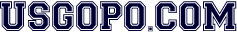 United States Government & PoliticsWeekly Current Events: 	Posted: 11.16.20Ian MacDougal, “The Trump Campaign Can’t find a Judge . .” ProPublica 11.13.20Where has the Trump team filed lawsuits regarding the election?Why would they file in those locations?Who is the Trump campaign lawyer?What does the author accuse him of doing?In terms of presenting relevant and convincing evidence in court, how is the Trump team doing?Explain the issue or ruling in one case specifically discussed. What will happen if the Trump team’s legal luck turns around?What is unique about potential recounts in Georgia and Arizona?If recounts proceed, is Trump likely to alter electoral outcome?What structural or procedural steps are important here? Why?Christie and Riccardi, “Republican Leaders . . . on ploy” USA Today, 11.14.20.Explain the scheme discussed in the article. What does the Constitution say about legislatures and electors?What state laws are also relevant here?What have state Republican officials said about the scheme? What states are these GOP leaders from? Why is that relevant?Who is the final arbiter in determining the electoral vote count?